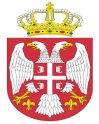 Република СрбијаАутономна Покрајина ВојводинаОПШТИНСКА УПРАВА ОПШТИНЕ ОЏАЦИОдељење за урбанизам, стамбено-комуналне иимовинско-правне пословеБрој:   ROP-ODZ-8967-IUP-6/2018Заводни број:  351-296/2018-01Дана: 01.10.2018. годинеО Џ А Ц ИОдељење за урбанизам, стамбено-комуналне и имовинско-правне послове општинске управе општине Оџаци, поступајући по захтеву инвеститора Бељански Стевана из Пивница, Маршала Тита бр. 79, поднетом преко пуномоћника Стаменковић Ненада из Оџака, улица Лоле Рибара 9, за издавање дозволе за употребу породичне стамбене зграде, на основу члана 158. Закона о планирању и изградњи („Сл.гласник Р.С.“, број 72/09, 81/09, 24/2011, 121/2012, 42/2013, 50/2013, 98/2013, 132/2014 и 145/14), члана 43 и 44. Правилника о поступку спровођења обједињене процедуре електронским путем („Сл.гласник РС“, бр.113/2015, 96/2016 и 120/2017 ), члана 71. став 1. тачка 3. Статута општине Оџаци („Сл. лист општине Оџаци“, број 17/08 и 27/10), члана 19. Одлуке о организацији Општинске управе општине Оџаци („Службени лист општине Оџаци“, број 20/17), члана 136. Закона о општем управном поступку („Службени гласник РС“, број 18/2016) и Решења број 03-141/2014-02, доноси:Р Е Ш Е Њ ЕО УПОТРЕБНОЈ ДОЗВОЛИИЗДАЈЕ СЕ Бељански Стевану из Пивница, Улица Маршала Тита бр. 79, дозвола за УПОТРЕБУ објекта за смештај пољопривредних производа П+0, саграђеног на катастарској парцели  број 582/1 к.о. Ратково чија је површина 4199 m².Бруто површина објекта  је 597 m².Радови су изведени на основу Решења о грађевинској дозволи број: ROP-ODZ-8967-CPI-2/2018, заводни број 351-83/2018-01 од 19.04.2018. године  и Решења о измени решења о грађевинској дозволи број: ROP-ODZ-8967-CPА-4/2018, заводни број 351-153/2018-01 од 11.06.2018. године .Саставни део овог Решења чини:Елаборат геодетских радова  израђен од стране ГБ „Геометар“ Оџаци под бројем 952-092-19910/2018 од 20.09.2018.године;Потврда израђена 17.09.2018. године од стране одговорног пројектанта, Милићев Владимира, дипл.инж.грађ., лиценца ИКС број 311 0473 03, да је објекат изведен у потпуности и у складу са техничком документацијом на основу које је издато решење о одобрењу извођења радова.Гарантни рок за објекат из става 1. диспозитива овог решења утврђује се применом Правилника о садржини и начину вршења техничког прегледа објекта, саставу комисије, садржини предлога комисије о утврђивању подобности објекта за употребу, осматрању тла и објекта у току грађења и употребе и минималним гарантним роковима за поједине врсте објеката („Сл. Гласник РС“, број 27/15 и 29/16). О б р а з л о ж е њ еБељански Стеван из Пивница, Улица Маршала Тита бр. 79, преко пуномоћника, Стаменковић Ненад из Оџака, улица Лоле Рибара 9, поднео је захтев за издавање употребне дозволе за изведене радове ближе описанe у диспозитиву овог решења.Уз захтев, подносилац захтева је доставио:Елаборат геодетских радова  израђен од стране ГБ „Геометар“ Оџаци под бројем 952-092-19910/2018  од 20.09.2018.године;Потврда израђена септембра 2018. године од стране одговорног пројектанта, Милићев Владимира, дипл.инж.грађ., лиценца ИКС број 311 0473 03, да је објекат изведен у потпуности и у складу са техничком документацијом на основу које је издато решење о одобрењу извођења радова; Пуномоћ за подношење захтева;Доказе о уплати административних такси и накнада.	Поступајући по захтеву, овај орган је извршио проверу испуњености формалних услова и то да ли је: 1) надлежан за поступање по захтеву; 2) да ли је подносилац захтева лице које, у складу са Законом може бити подносилац захтева за издавање употребне дозволе; 3) да ли је захтев поднет у прописаној форми и да ли садржи све прописане податке; 4) да ли је уз захтев приложена сва документација прописана Законом и подзаконским актима донетим на основу Закона; 5) да ли је уз захтев приложен доказ о уплати прописане накнаде, односно таксе и утврдио да су формални услови из члана 43. Правилника о поступку спровођења обједињене процедуре електронским путем („Сл.гласник РС“, бр. 113/2015 и 96/16) испуњени.На основу напред наведеног и из утврђених чињеница, а у складу са чланом 158. Закона о планирању и изградњи („Сл.гласник Р.С.“, број 72/09, 81/09, 24/2011, 121/2012, 42/2013, 50/2013, 98/2013, 132/2014 и 145/14), донето је решење као у диспозитиву.	ПОУКА О ПРАВНОМ СРЕДСТВУ: Против овог решења може се изјавити жалба у року од 8 дана од дана пријема истог, кроз Централни информациони систем за електронско поступање у оквиру обједињене процедуре, Покрајинском секретаријату за eнергетику, грађевину и саобраћај у Новом Саду, ул. Булевар Михајла Пупина број 16.  							             Руководилац Одељења,							дипл.инж.грађ. Татјана Стаменковић